Méthodologie  du  croquis : exercice  d’application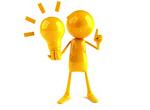 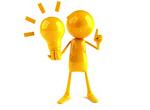 A partir du croquis de synthèse n°4 : Organisation et dynamiques territoriales aux Etats Unis1. Analyse du sujet		2. Elaboration de la légende 	A. Expliquez les mots clés et trouvez l’échelle.		     A. Collectez, organisez et hiérarchisez les informations.			(Écrivez toutes les informations et barrez ensuite celles que vous n’utiliserez pas)Organisation et dynamiques territoriales aux EUAB. Dégagez la problématiqueB. Adoptez un plan en trois partiesC. Réalisation de la légende : plan complet et figurésCaractéristiques et éléments de mise en relation d’un espace développéUn territoire très intégré dans la mondialisation____________________________________________________________________________________________________________________________________________________________________________________________________________________________________________________________________________________________________________________________________________________________________________________________________________________________________________________________________________________________________________________________________________________________________________________________________________________________________________________________________________________________________________________________________________________________________________________________________________________________________________________________________________________________________________________________________________________________________________________________________________________________________________________________________________________________________________________________________________________________________________________________________________________________________________________________________________________________________________________________________________________________________________________________________________________________________________________________________________________________________________________________________________________________________________________________________________________________________________________________________________________________________________________________________________________________________________________________________________________________________________________________________________________________________________________________________________________________________________________________________________________________________________________________________________________________________________________________________________________________________________________________________________________________________________________________________________________________________________________________________________________________________________________________________________________________________________________________________________________________________________________________________________________________________________________________________________________________________________________________________________________